МИНИСТЕРСТВО ОБРАЗОВАНИЯ И НАУКИ АМУРСКОЙ ОБЛАСТИГОСУДАРСТВЕННОЕ ПРОФЕССИОНАЛЬНОЕ ОБРАЗОВАТЕЛЬНОЕ АВТОНОМНОЕ УЧРЕЖДЕНИЕ АМУРСКОЙ ОБЛАСТИ «АМУРСКИЙ АГРАРНЫЙ КОЛЛЕДЖ»ПРИКАЗ_25.10.2019____                                                                       № __251011-од____г. БлаговещенскО порядке снижения платныхобразовательных услугВ соответствии с Федеральным законом от 29.12.2012 № 273-ФЗ «Об образовании в Российской Федерации», Постановлением Правительства РФ от 15.08.2013 № 706 «Об утверждении Правил оказания платных образовательных услуг»п р и к а з ы в а ю : 	1. Утвердить прилагаемое Положение о порядке снижения стоимости платных образовательных услуг в ГПОАУ АО «Амурский аграрный колледж».	2.  Контроль за исполнением приказа оставляю за собой.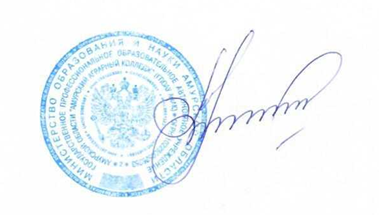 Исполняющий обязанностидиректора                                                                                             Т.А.РоманцоваПоложение о порядке снижения стоимости платных образовательных услуг в ГПОАУ АО «Амурский аграрный колледж»1.Общие положения.1.1. ГПОАУ АО «Амурский аграрный колледж» (далее - Учреждение) в соответствии с лицензией на право ведения образовательной деятельности оказывает гражданам и юридическим лицам платные образовательные услуги.1.2. Настоящее Положение о порядке снижения стоимости платных образовательных услуг в ГПОАУ АО «Амурский аграрный колледж» (далее – Положение) устанавливает основания и порядок снижения стоимости (предоставления скидок) платных образовательных услуг, определяет категории обучающихся, заказчиков (плательщиков) образовательных услуг, которым могут быть предоставлены скидки, определяет должностных лиц, уполномоченных принимать решения о предоставлении скидок (далее – уполномоченные лица), а также устанавливает размеры скидок и (или) порядок их определения.1.3. Настоящее Положение разработано в соответствии с:Федеральным законом от 29 декабря 2012 г. № 273-ФЗ «Об образовании в Российской Федерации»;Законом Российской Федерации от 7 февраля 1992 г. № 2300-I «О защите прав потребителей»;Постановлением Правительства РФ от 15.08.2013 № 706 "Об утверждении Правил оказания платных образовательных услуг"; Уставом Учреждения.1.4. Учреждение вправе снизить стоимость платных образовательных услуг по основным программам среднего профессионального образования с учетом покрытия недостающей стоимости платных образовательных услуг за счет собственных средств, в том числе средств, полученных от приносящей доход деятельности, добровольных пожертвований и целевых взносов физических и (или) юридических лиц.2.  Основания снижения стоимости платных образовательных услуг, порядок снижения стоимости2.1. Учреждение вправе снижать стоимость платных образовательных услуг студентам являющимся детьми-сиротами и детьми, оставшимися без попечения родителей, лицами из числа детей-сирот и детей, оставшихся без попечения родителей, лицами, потерявшими в период обучения обоих родителей или единственного родителя, детьми-инвалидами, инвалидами I и II групп, инвалидами с детства, студентам, подвергшимся воздействию радиации вследствие катастрофы на Чернобыльской АЭС и иных радиационных катастроф, вследствие ядерных испытаний на Семипалатинском полигоне, студентам, являющимся инвалидами вследствие военной травмы или заболевания, полученных в период прохождения военной службы, и ветеранами боевых действий, а также студентам из числа граждан, проходивших в течение не менее трех лет военную службу по контракту на воинских должностях, подлежащих замещению солдатами, матросами, сержантами, старшинами, и уволенных с военной службы по основаниям, предусмотренным подпунктами "б" - "г" пункта 1, подпунктом "а" пункта 2 и подпунктами "а" - "в" пункта 3 статьи 51 Федерального закона от 28 марта 1998 года №53-ФЗ "О воинской обязанности и военной службе", студентам, получившим государственную социальную помощь. 2.2. Стоимость платных образовательных услуг может быть снижена на 5% от стоимости услуги, предоставляемой на весь период обучения.2.3. При наличии соответствующих оснований обучающийся или заказчик (плательщик) образовательных услуг подает в Приемную комиссию письменное заявление, составленное по форме, согласно Приложению, на имя директора Учреждения о предоставлении скидки по соответствующему основанию.2.4 Заявление подается в приемную комиссию после заключения договора на оказание платных образовательных услуг или в день заключения договора.2.5. В течение 5 рабочих дней с момента регистрации заявления Приемная комиссия рассматривает заявление, проверяет содержащиеся в нем сведения, устанавливает наличие у заявителя оснований на получение снижения стоимости платных образовательных услуг, а также оснований для отказа в предоставлении снижения стоимости платных образовательных услуг.2.6. Положительное решение Приемной комиссии является основанием для внесения изменений в договор об оказании платных образовательных услуг. На основании приказа директора Учреждения о снижении стоимости платных образовательных услуг заключается дополнительное соглашение к договору с указанием размера снижения и срока, на который установлено снижение.2.7. В случае предоставления обучающемуся академического отпуска снижение стоимости платных образовательных услуг сохраняется.2.8. Стоимость платных образовательных услуг снижается в рублях в сумме, соответствующей проценту от полной стоимости платных образовательных услуг.2.9. Заявление о снижении стоимости платных образовательных услуг подается заявителем ежегодно.3. Основания для отказа в снижении стоимости платных образовательных услуг	3.1. Снижение стоимости платных образовательных услуг не предоставляется или прекращает свое действие в случае:- отсутствие у заявителя оснований, предусмотренных настоящим Положением;- наличие у заявителя финансовой задолженности перед Учреждением.3.2. В случае наступления обстоятельств, являющихся основанием для досрочного прекращения действия положений о снижении стоимости платных образовательных услуг, дополнительное соглашение о снижении стоимости образовательных услуг утрачивает силу с момента наступления этих обстоятельств. С этого момента стоимость платных образовательных услуг вносится в полном размере. 3.3. Снижение стоимости платных образовательных услуг для студентов, получивших государственную социальную помощь, длится в течение одного года со дня назначения указанной государственной социальной помощи.СОГЛАСОВАНО Педагогическим советом ГПОАУ АмАКПротокол от__24.10.2019____№_7__УТВЕРЖДЕНОприказом ГПОАУ АО «Амурский аграрный колледж» от__25.10.2019____ № __251011-од